FICHA DE INSCRIÇÃO – PROCESSO DE SELEÇÃO                  PROGRAMA TOP ESPAÑA SANTANDER UNIVERSIDADES 2022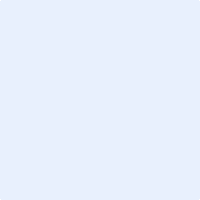 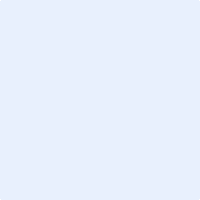 EDITAL  ARII  n. 13/2022Nome: Data de nascimento: RA: Curso: 	Turno:  MAT       VESP       NOT        MAT/VESP        VESP/NOTPeríodo: º  semestre                  Média acadêmica: Endereço: CEP:  Cidade/Estado: Telefone: ()Celular: ()    E-mail: RG:                 CPF: Passaporte:  Possuo. Válido até:          Não possuo, mas me comprometo a providenciar caso seja selecionado/a.Já participou de intercâmbio internacional?    Sim          NãoJá estudou espanhol?   Não                Sim.  Tempo de estudo: Nível de espanhol:  Básico           Intermediário            AvançadoBolsa na PUC-SP:  ProUni       Pindorama      Bolsa Mérito Filantrópica 100%      Fundasp 100%Possui conta corrente ativa no Banco Santander?  Sim       NãoVocê se autodeclara preto/a?   Sim       NãoVocê se autodeclara pardo/a?   Sim       NãoVocê se autodeclara indígena?   Sim       NãoApenas em caso de ter respondido “Sim” a uma das três perguntas acima:Deseja participar da seleção por meio da política afirmativa que prevê reserva de uma vaga para candidatos/as pretos/as, pardos/as e indígenas?         Sim       Não   Declaro que preencho os requisitos e estou de acordo com o Edital ARII n. 13/2022 - Programa TOP España Santander Universidades 2022.
Assinatura : 				Data : 